вcE оссийскхіі олимпізадх школьниковПО  ПРЕДМЕТУ  «ФИЗИЧЕСRАЯ КУЛЬТУРА»ШКОЛЬНЫЙ ЭТАПТеоретико-методические  задания7-8 классыИнструкция  по выполнению заданийЗадания в закрытой форме, то есть с предложенными вариантами ответов, из которых один только правильный, либо наиболее полно соответствует смыслу утверждения. При выполнении этих заданий необходимо  выбрать  правильный  вариант из предложенных вариантов. Выбранный вариант отмечается, зачеркиванием соответствующего квадрата в бланке ответов: «а», «6», «в»  или «г».Внимательно читайте задания и предлагаемые варианты ответов. Старайтесь не угадывать, а логически обосновывать сделанный Вами выбор. Пропускайте незнакомые задания, вместо их выполнения путем догадки. Это позволит сэкономить время для выполнения   других   заданий.  Впоследствии   Вы  сможете  вернуться   к пропущенному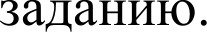 Правильно выполненные задания этой группы оцениваются  в 1 dалл. В заданиях с несколькими вариантами ответа каждый правильный ответ оцепивается в 0,25 балла,- каждый неправильный ответ — минус 0,25 баляа. Если все  ответы правильные, то участнику начисяяется 1 dалл. Если все ответы неправильные — 0 dалл.Общее количество баллов в этой группе составляет 20 баллов.Задания в открытой форме, то есть без предложенных вариантов ответа. При выполнении этого задания необходимо самостоятельно подобрать определение, которое, завершая высказывание, образует истинное утверждение. Подобранное определение вписывайте  в соответствующую графу бланка ответов.Каждое правильно выполненное задание этой группы оценивается в 2 dалла. Общее количество баллов в этой группе составляет 8 баллов.Задания в форме, предполагающей  сопоставление,  установление соответствия между позициями двух представленных списков. Цифры, обозначающие позиции одного списка, в бланке ответов добавьте к позициям другого списка, обозначенным буквами.Правильно  указанные  позиции  заданий  этой  группы  оцениваются  в  0,5 балла.Полноценно выполненное  задание этой группы оценивается в 3 балла.Будьте внимательны, делая записи в бланке ответов. Исправления и подчистки оцениваются  как неправильный ответ.Контролируйте время выполнения заданий. Время выполнения заданий — 45 минут. Максимальное   количество  баллов  — 31Контрольные вопросы по инструкции к заданию:Инструкция  к тесту вам понятна?А) да понятнаБ) понятна отчастиВ) понятна не полностьюГ) не понятна.Вы хотели бы задать вопросы для уточнения задания? А) даБ) нетЖЕЛАЕМ  УCПEXA.!Задания в закрытой формеВ Древнеи Греции  термин  «Олимпиада» означал.а) четырехлетнии  период между Олимпиискими играмипервыи год четырехлетия, когда проводились Олимпииские игры в) синоним Олимпииских игрг) соревнования, проводимые во время Олимпииских игрВеликии математик, которыи был чемпионом античных Олимпииских игр вкулачном бою. а) ЕвклидНьютон в) Пифагор г) СократМещдународная организация, которая осуществляет руководство современным олимпиискии  движением.а) Организация Объединенных НацииМеждународныи совет физического воспитания и спорта в) Международная  олимпииская академияг) Международныи олимпиискии комитетЗимние Олимпииские игры в 2018 году проидут. а) Анси, ФранцияМюнхен, Германияв) Пхенчхан, Республика Корея г) Пекин, КитаиДля получения золотого знака Всероссииского физкультурно-спортивного комплекса  ГТО в возрастнои  группе 13-15 лет необходимо выполнить.а) 6 испытании (тестов)7 испытании (тестов) в) 8 испытании (тестов) г) 12 испытании (тестов)Fодовои тренировочныи цикл в спорте делится. а) на один периодна 2 периода в) на 3 периода г) на 4 периодаОбучение двигательным деиствиям и воспитание физических качеств составляют  специфическую основу.а) физического воспитанияумственного воспитания в) физическои культурыг) физической подготовкиУпражнения, которые применяются при разучивании техники двигательногодействия,  называются: а) общеразвивающиеподводящиев) общеподготовительные г) соревновательныеВ легкой атлетике 6er с препятствиями называется:а) 6er с барьерамикросс в) фартлекг) стипль-чезБег отличается от ходьбы:а) длиной шаговчастотой шагов в) фазой полетаг) фазой приземленияТермин  «Либеро»  в волейболе означает:а) игрок защитыигрок нападения в) капитан команды г) запасной игрокКлассические лыжные ходы подразделяются:а) одновременныеполуконьковые в) коньковыег) попеременные(Ответьте  все варианты)В легкой  атлетике  основными  способами  прыжка  в длину  с разбега являются:а) согнув ногиножницы в) согнувшисьг) прогнувшись(Ответьте  все варианты)Временное  снижение  физической  работоспособности  принято называть:а) усталостьюнапряжением в) утомлениемг) передозировкойОсновными задачами специальной  физической  подготовки (СФП) являются: а) воспитание  общей выносливостисовершенствование скоростной выносливости в) совершенствование силовой выносливостиг) воспитание координационной способности(Ответьте  все варианты)После  занятий  физическими  упражнениями  необходимо принять:а) теплый душхолодный душв) горячий дучз г) теплую ваннуПо анатомическому признаку физические упражнения подразделяются:а) упражнения  для развития гибкостиупражнения для совершенствования силовых способностей в) упражнения  для мышц спиныг) упражнения  для совершенствования координацииКифоз позвоночника  — это:а) искривление (вогнутость) позвоночника впередискривление (выпуклость) позвоночника назад в) искривление  позвоночника вправог) искривление позвоночника влевоFемоглобин в крови находится в составе: а) плазмылейкоцитов в) тромбоцитов г) эритроцитовБыстрая утомляемость, сонливость, головные боли в значительной мере обусловлены недостатком  в организме этого  витамина:а) витамина Авитамина В в) витамина С г) витамина DЗадания в открытой формеПоложение занимающегося на снаряде, когда его плечи находятся выше точки ОПО]ЗЫ, Hi1ЗЫBI1eTGЯ —Основной формой физического воспитания в школе является —Способ передвижения, в котором присутствует фаза полета, называется —Один из современных видов спорта, который предполагает использование компьютерных игрЗадание на установление соответствииОстановите соответствие между видами спорта и местом проведения соревнования:Вы закончили выполнение заданий. Поздравляем!БЛАНК  ДЛЯ OTBETOBТеоретико-методические  заданияшкольного этапа Всероссийской олимпиады школьников по  предмету  «Физическая культура»7-8 классы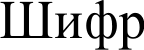 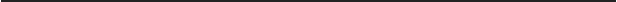 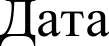 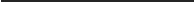 Задания в закрытой формеЗадания в открытой форме21  	22  	23  	24  	Задание  на  установление соответствия25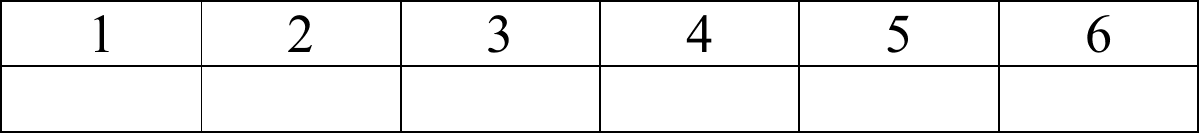 Количество баллов  	 Подписи  членов жюри:1.   	2.   	3.   	4.Виды спортаМесто проведения1. Стрельбаа) помост2. Баскетбол6) стадион3. Теннисв) тир4. Легкая атлетикаг) ринг5. Тяжелая атлетикад) площадка6. Боксе) корт1а6вг11а6вг2а6вг12а6вг3а6вг13а6вг4а6вг14а6вг5а6вг15а6вг6а6вг16а6вг7а6вг17а6вг8а6вг18а6вг9а6вг19а6вг10а6вг20а6вг